Структурное подразделение «Детский сад «Радуга» комбинированного вида» МБДОУ «Детский сад № 11 комбинированного вида»Рузаевского муниципального районаВажностьи польза игр со словами(консультация для родителей) Подготовила:  Учитель-логопед                                                                                                   Кулакова О. В.Рузаевка, 2016г.Важность и польза игр со словами« Тебе только играть!» - так часто в сердцах говорим мы ребенку, не думая том, что игра для ребенка – это жизнь. Через игру он постигает мир и познает себя, развивает ловкость и фантазию, ум и смекалку. Ребенок просто не может не играть в силу своего природного любопытства и потребности в активном действии. Эти качества мы можем и должны использовать, если хотим чему – то обучить ребенка, целенаправленно используя его активность.В чем же особенности игр со словами? Благодаря этим играм,  ребенок становится более внимателен к слову,  а значит, и к своей речи; он начинает видеть слова как бы изнутри,  а это путь к грамотному письму и фонетическому чутью.  Он учится видеть слово во взаимодействии с другими словами, постигает образность языка, его богатство, повышая тем самым культуру устной и письменной речи. Всем родителям известно, как скучно бывает ребенку учить правила, выполнять длинные утомительные упражнения. Да и результат далеко не всегда удовлетворителен. В игре же мы не подавляем детскую любознательность и в то же время направляем ее в определенное русло,   развивая, таким образом, интеллект и память ребенка. Подобные игры вы можете придумать и сами.Роль таких игр в интеллектуальном развитии ребенка очень велика. Не забывайте об этом, занимаясь со своим ребенком!Игры со словами.«Начни с той же буквы».Известная игра, в которой несколько человек по очереди называют слова, начинающиеся с одной и той же буквы, например «М». Эта игра пополняет и обогащает словарный запас ребенка, он начинает выделять в каждом слове постоянно повторяющуюся начальную букву.«Какой? Какая? Какое? Какие?».Эта игра развивает образное мышление, способствует обогащению речи ребенка. Взрослый называет существительное женского рода, среднего или мужского рода и по очереди с ребенком подбирает к слову эпитеты. Например: «Трава» (Какая?) – Зеленая, мягкая, шелковистая и т.д.	«Солнце» (Какое?) – Яркое, теплое, жаркое и т.д.	«День» (Какой?) – Ясный, солнечный, летний и т.д.Побеждает тот, кто больше назовет слов.«Цепочка слов».Взрослый называет слово, например: «Карандаш»; ребенок определяет последний звук в этом слове и называет слово на этот звук, например: «Шуба» и так далее: « Автобус», «Сани», «Иголка»….«Один – много».Взрослый называет слово в единственном числе, а ребенок это слово во множественном, например:  Окно  –  окна,  дерево  –  деревья,  перо  –  перья, лев  –  львы,  лоб – лбы,  пень  –  пни,  улей  –  ульи,  крыло  –  крылья,  гусь  –  гуси… « Подбери к предмету слова действия».Взрослый называет слова, обозначающие предмет, например: «Ручей», а ребенок подбирает к этому слову слова действия: «Журчит, бежит, звенит, течет». Слова – предметы: Солнце, лист, ветер, самолет, кошка, курица, собака, девочка, мальчик…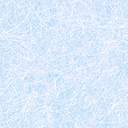 